请输入您的标题1.教育与( )相结合，是马克思主义教育学的一个重要原理，也是现代教育的一条基本规律。   [单选题]正确率：59.76%2.实施素质教育，就是全面贯彻党和国家的教育方针，以提高国民素质和民族创新能力为宗旨，着重培养学生的( )。   [单选题]正确率：85.37%3.在21世纪实现人与自然、社会的协调发展，教育应当确立的主题是( )。   [单选题]正确率：48.78%4.下列哪些方面完全由遗传基因决定( )。   [单选题]正确率：85.37%5.下列选项对英国化学家波义耳的成就描述错误的是( )。   [单选题]正确率：45.12%选项小计比例A.社会生活2024.39%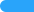 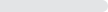 B.科学技术1113.41%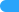 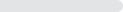 C.生产劳动 (答案)4959.76%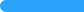 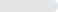 D.经济建设22.44%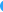 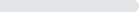 选项小计比例A.良好个性和高尚品德1012.2%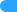 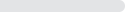 B.卓越智力和非凡能力00%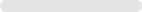 C.创新精神和实践能力 (答案)7085.37%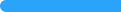 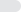 D.学习能力和生活能力22.44%选项小计比例A.学会认知2732.93%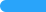 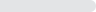 B.学会生存 (答案)4048.78%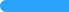 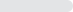 C.学会交往1012.2%D.学会关心56.1%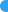 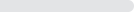 选项小计比例A.性别，容貌，智力78.54%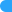 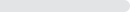 B.肤色，眼睛的颜色，个性56.1%C.眼睛颜色，头发颜 (答案)7085.37%选项小计比例A.第一次提出“元素的概念” (答案)3745.12%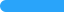 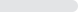 B.发表《怀疑派化学家》一书1113.41%C.提出“在定量定温下，理想气体的体积与气体的压力成反比”的理论1923.17%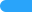 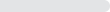 D.制成了实验中常用的酸碱试纸——石蕊试纸1518.29%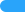 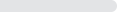 